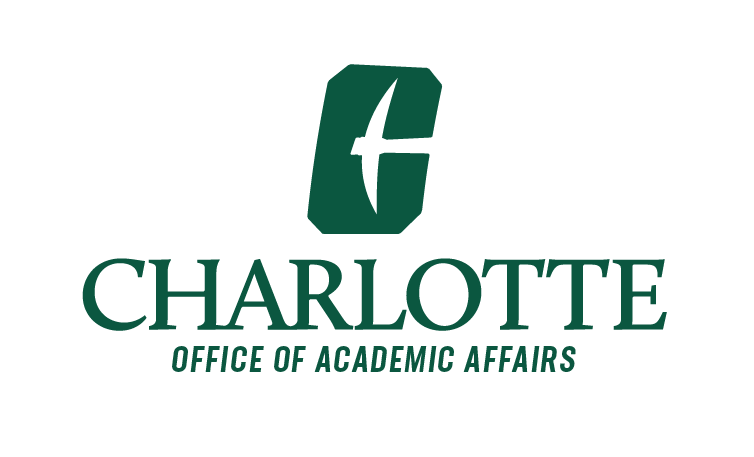 9201 University City Blvd.Charlotte, NC 28223704.687.5717https://provost.charlotte.edu/academic-budget-personnel/academic-budget-and-personnelEmployment Process for Adjunct / Part-Time Faculty ChecklistPreparation for the RecruitmentPreparation for the RecruitmentReview the UNC Charlotte Academic Personnel Procedures Handbook. https://provost.uncc.edu/epa/academic-personnel-procedures-handbookHiring Authority (Dean, Chair, Director, etc)Part-time faculty appointments comprise a category of the Special Faculty Appointments that are made in accordance with Section 3.4 of the Tenure Document.Part-time faculty appointments comprise a category of the Special Faculty Appointments that are made in accordance with Section 3.4 of the Tenure Document.The Deans have complete administrative authority to make part-time faculty appointments.The Deans have complete administrative authority to make part-time faculty appointments.Recruitment ProcessRecruitment ProcessRecruitment ProcessRecruitment Process1.Authorize recruitmentDean2.Submit Adjunct / Part-Time posting in NinerTalent for approval and posting to the jobs.uncc.edu websiteDepartment or Dean’s OfficeAs applicants apply for position, an automated e-mail is sent to them provided they included their e-mail address.Screening ProcessScreening ProcessScreening Process1.Guest user account for our on-line application website is assigned Academic Affairs2.Conduct initial screening of applications to identify applicants who do meet the minimum criteria advertised for the position and who may be considered further. Department Chair3.Choose top applicants who will be hired as Adjunct / Part-Time faculty.Department ChairAppointment ProcessAppointment ProcessAppointment ProcessAppointment Process1.Once candidates to be hired are identified by changing their status to recommended for hire in NinerTalent send an email to faculty-recruit@charlotte.edu to initiate the background screening. DepartmentDepartment2.Complete Foreign Visitor Information Form for each non-resident alien to be hired, if applicable.Complete Foreign Visitor Information Form for each non-resident alien to be hired, if applicable.Department ChairContact the International Student/Scholar Office (ISSO) immediately if hiring a foreign national instructor.  For more information about the steps to take, the types of visas that are acceptable for employment and new hire packets for foreign nationals, along with links to ISSO and the Tax Office go to:https://hr.charlotte.edu/managers/hiring/employment-process-foreign-nationalsContact the International Student/Scholar Office (ISSO) immediately if hiring a foreign national instructor.  For more information about the steps to take, the types of visas that are acceptable for employment and new hire packets for foreign nationals, along with links to ISSO and the Tax Office go to:https://hr.charlotte.edu/managers/hiring/employment-process-foreign-nationals3.Candidate fills out the email of criminal background information sent from Infomart to initiate the screening process. Candidate fills out the email of criminal background information sent from Infomart to initiate the screening process. Candidate4.Process the criminal background check and notify department of the criminal background check results. Confirm with the department that the candidate will be hired.Process the criminal background check and notify department of the criminal background check results. Confirm with the department that the candidate will be hired.Academic Affairs5.If the candidate does not have a UNCC ID, the ID will be created and the department will be notified.If the candidate does not have a UNCC ID, the ID will be created and the department will be notified.Academic Affairs6.Prepare and mail Offer of Appointment (AA-15) for signature by candidatePrepare and mail Offer of Appointment (AA-15) for signature by candidateDepartment Chair7.Notify candidate that they must complete the I-9 Verification (Two sections, prior to first day of work)Notify candidate that they must complete the I-9 Verification (Two sections, prior to first day of work)Department8.Have candidate visit Human Resources on or before their first day of work. Make sure that they take a copy of their Offer of Appointment (AA-15)Have candidate visit Human Resources on or before their first day of work. Make sure that they take a copy of their Offer of Appointment (AA-15)Department9.Complete Verification of Credentials For Faculty (AA-34 Fac) form for the selected candidate.Complete Verification of Credentials For Faculty (AA-34 Fac) form for the selected candidate.Department Chair10.Print off EPA Profile and resume from NinerTalent into imaging System.Academic AffairsAcademic Affairs11.Submit NinerWorks Action and candidate’s complete file to the Dean’s Office.  Submit NinerWorks Action and candidate’s complete file to the Dean’s Office.  Department ChairComplete file includes:Complete file includes:Accepted Offer of Appointment (AA-15 Fac)Accepted Offer of Appointment (AA-15 Fac)VitaVitaOfficial Transcript documenting highest degree earned – Must be sent directly to the UniversityOfficial Transcript documenting highest degree earned – Must be sent directly to the UniversityVerification of Credentials for Faculty (AA-34 Fac)Verification of Credentials for Faculty (AA-34 Fac)Criminal Background Check Disclosure Email to faculty-recruit@charlotte.eduCriminal Background Check Disclosure Email to faculty-recruit@charlotte.eduForeign Visitor Information Form for non-residential aliensForeign Visitor Information Form for non-residential aliensSummary of Part-Time Faculty Appointments (AA-16) electronic Excel file submissionSummary of Part-Time Faculty Appointments (AA-16) electronic Excel file submission12.Review file and NinerWorks Action for completion and accuracy.Review file and NinerWorks Action for completion and accuracy.Dean13.Forward accepted appointments with complete file to the Office of Academic Affairs. Forward accepted appointments with complete file to the Office of Academic Affairs. Dean14.Approves NinerWorks Action and establishes official electronic personnel file for the faculty member.Approves NinerWorks Action and establishes official electronic personnel file for the faculty member.Academic Affairs15.Email Academic Affairs and request to close the posting once you have chosen all the candidates you need for the semesterEmail Academic Affairs and request to close the posting once you have chosen all the candidates you need for the semesterHiring ManagerChanges in the terms of appointmentChanges in the terms of appointmentChanges in the terms of appointmentIf a change to the terms of appointment is needed (i.e. change in salary, change in start date, etc) the following procedures should be followed.If a change to the terms of appointment is needed (i.e. change in salary, change in start date, etc) the following procedures should be followed.If a change to the terms of appointment is needed (i.e. change in salary, change in start date, etc) the following procedures should be followed.If a change to the terms of appointment is needed (i.e. change in salary, change in start date, etc) the following procedures should be followed.1.If any of the terms on the Offer of Appointment (AA-15) change a new or revised AA-15 must be signed by the candidate and the original sent to Academic AffairsDepartment Chair2.A superseding  PD-7 (on pink paper) is forwarded to Academic Affairs for signatureDepartment3.Send revised AA-15, superseding PD-7 and a revised Summary of Part-Time Faculty Appointment (AA-16) to Academic Affairs in electronic Excel file formatDean